С учетом индивидуальных пожеланий, наше предприятие поможет Вам быстро сформировать и выполнить Ваш заказ. По каждому заказу на компрессорное, насосное оборудование у нас действует гибкая система скидок. Отгрузка продукции производится как различными автотранспортными компаниями, так и железной дорогой в любые регионы России и СНГ. За более подробной  информацией обращайтесь к нашим менеджерам по тел. 89273772021, +7(84140)-25550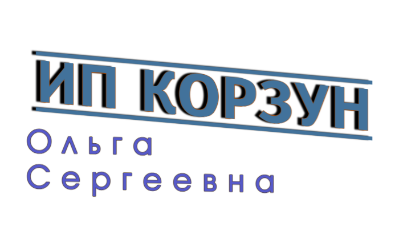 ИП Корзун Ольга Сергеевна442780, Пензенская обл., с. Бессоновка, ул. Компрессорная, 101web: http://bestkompressormash.ru, https://zavod58.ruViber,Whatsapp: +79272893085,  +7(84140) 25550ИНН 583804971108, ОГРНИП 318583500015593ИП Корзун Ольга Сергеевна442780, Пензенская обл., с. Бессоновка, ул. Компрессорная, 101web: http://bestkompressormash.ru, https://zavod58.ruViber,Whatsapp: +79272893085,  +7(84140) 25550ИНН 583804971108, ОГРНИП 318583500015593ИП Корзун Ольга Сергеевна442780, Пензенская обл., с. Бессоновка, ул. Компрессорная, 101web: http://bestkompressormash.ru, https://zavod58.ruViber,Whatsapp: +79272893085,  +7(84140) 25550ИНН 583804971108, ОГРНИП 318583500015593ИП Корзун Ольга Сергеевна442780, Пензенская обл., с. Бессоновка, ул. Компрессорная, 101web: http://bestkompressormash.ru, https://zavod58.ruViber,Whatsapp: +79272893085,  +7(84140) 25550ИНН 583804971108, ОГРНИП 318583500015593ИП Корзун Ольга Сергеевна442780, Пензенская обл., с. Бессоновка, ул. Компрессорная, 101web: http://bestkompressormash.ru, https://zavod58.ruViber,Whatsapp: +79272893085,  +7(84140) 25550ИНН 583804971108, ОГРНИП 318583500015593ИП Корзун Ольга Сергеевна442780, Пензенская обл., с. Бессоновка, ул. Компрессорная, 101web: http://bestkompressormash.ru, https://zavod58.ruViber,Whatsapp: +79272893085,  +7(84140) 25550ИНН 583804971108, ОГРНИП 318583500015593Прайс-лист на продукциюПрайс-лист на продукциюПрайс-лист на продукциюПрайс-лист на продукциюНаименование продукцииНаименование продукции    ЦенаНаименование продукцииНаименование продукции  6.Компрессоры роторные марки ВР  6.Компрессоры роторные марки ВРГолый ВР-8/2.5 (Система смазки)Голый ВР-8/2.5 (Система смазки)88 00088 000Базовый ВР-8/2.5 (Система смазки, Шкив, Защита, Воздушный фильтр)Базовый ВР-8/2.5 (Система смазки, Шкив, Защита, Воздушный фильтр)95 00095 000Полный ВР-8/2.5 (Система смазки, Шкив, Защита, Воздушный фильтр, Масловлагоотделитель)Полный ВР-8/2.5 (Система смазки, Шкив, Защита, Воздушный фильтр, Масловлагоотделитель)100 000100 000Компрессорная станция ВР-8/2,5 с эл.двигателем 22 кВтКомпрессорная станция ВР-8/2,5 с эл.двигателем 22 кВт152 000/180 000152 000/180 000Голый ВР-8/2.2 (Система смазки)Голый ВР-8/2.2 (Система смазки)90 00090 000Базовый ВР-8/2.2 (Система смазки, Шкив, Защита, Воздушный фильтр)Базовый ВР-8/2.2 (Система смазки, Шкив, Защита, Воздушный фильтр)98 00098 000Полный ВР-8/2.2 (Система смазки, Шкив, Защита, Воздушный фильтр, Масловлагоотделитель)Полный ВР-8/2.2 (Система смазки, Шкив, Защита, Воздушный фильтр, Масловлагоотделитель)104 000104 000Компрессорная станция ВР-8/2,2 с эл.двигателем 22 кВтКомпрессорная станция ВР-8/2,2 с эл.двигателем 22 кВт185 000185 000Обратный клапан к компрессоруОбратный клапан к компрессору75 00075 000  7.Насосы для перекачки бензина, диз.топлива, воды  7.Насосы для перекачки бензина, диз.топлива, водыНасос СВН-80Насос СВН-8035 70035 700Насос СЦЛ-20-24Насос СЦЛ-20-2472 00072 000Насос СЦЛ-01А Насос СЦЛ-01А 31 50031 500Насос СЦЛ-00 правого вращенияНасос СЦЛ-00 правого вращенияНасос СЦН-75/70БНасос СЦН-75/70БДоговорнаяДоговорнаяНасосный агрегат СВН-80 с эл.двигателем 11 кВтНасосный агрегат СВН-80 с эл.двигателем 11 кВтДоговорнаяДоговорнаяНасосный агрегат СВН-80 с эл.двигателем 5,5 кВтНасосный агрегат СВН-80 с эл.двигателем 5,5 кВтДоговорнаяДоговорнаяНасосный агрегат АСВН-80 с эл.двигателем 7,5 кВтНасосный агрегат АСВН-80 с эл.двигателем 7,5 кВтДоговорнаяДоговорнаяНасосный агрегат АСЦЛ-20-24 с эл.двигателем 18,5 кВтНасосный агрегат АСЦЛ-20-24 с эл.двигателем 18,5 кВтДоговорнаяДоговорнаяНасосный агрегат АСЦН-75-70 с эл.двигателем 30 кВтНасосный агрегат АСЦН-75-70 с эл.двигателем 30 кВтДоговорная Договорная   8. Газовые насосы Цены уточняйте на газовые насосы!  8. Газовые насосы Цены уточняйте на газовые насосы!Насос ФД-40/25 НАШЕГО ПРОИЗВОДСТВАНасос ФД-40/25 НАШЕГО ПРОИЗВОДСТВА50 00050 000Насос ФД-40/25 c двигНасос ФД-40/25 c двиг88 00088 000Насосный агрегат FD-150 (Corken)Насосный агрегат FD-150 (Corken)110 000110 000Насос Z-2000 (Corken)Насос Z-2000 (Corken)2000 $2000 $Насосный агрегат Z-2000 (Corken)Насосный агрегат Z-2000 (Corken)договорнаядоговорнаяНасос НСВГ Gt7Насос НСВГ Gt7договорнаядоговорнаяНасосный агрегат НСВГНасосный агрегат НСВГдоговорнаядоговорнаяАналоги НСВГ Аналоги НСВГ 58 000/40 00058 000/40 000Насос Gt7-170 Насос Gt7-170 договорнаядоговорная  9. Вакуумные насосы  9. Вакуумные насосыНасос КО-503Насос КО-503договорнаядоговорнаяНасос КО-505Насос КО-505договорнаядоговорнаяНасос КО-510Насос КО-510договорнаядоговорная  10. Коробки отбора мощности Цены уточняйте  10. Коробки отбора мощности Цены уточняйтеКОМ на а/м ГАЗ-3309 / 08 (дизель) под насос НШКОМ на а/м ГАЗ-3309 / 08 (дизель) под насос НШ45004500КОМ на а/м ГАЗ-3309 / 08 (дизель) фланецКОМ на а/м ГАЗ-3309 / 08 (дизель) фланец55005500КОМ на а/м ГАЗ-3309 / 08 (дизель) шлицыКОМ на а/м ГАЗ-3309 / 08 (дизель) шлицы55005500КОМ на а/м ГАЗ-3307 / 53 под насос НШКОМ на а/м ГАЗ-3307 / 53 под насос НШ45004500КОМ на а/м ГАЗ-3307 / 53фланецКОМ на а/м ГАЗ-3307 / 53фланец45004500КОМ на а/м ГАЗ-3307 / 53шлицыКОМ на а/м ГАЗ-3307 / 53шлицы45004500КОМ на а/м ЗИЛ под насос НШ (Зил-555) механикаКОМ на а/м ЗИЛ под насос НШ (Зил-555) механика78007800КОМ на а/м ЗИЛ под насос НШ (Зил-555)пневмоКОМ на а/м ЗИЛ под насос НШ (Зил-555)пневмо93009300КОМ на а/м ЗИЛ фланец (Зил-555) механикаКОМ на а/м ЗИЛ фланец (Зил-555) механика88008800КОМ на а/м ЗИЛ фланец (Зил-555)пневмоКОМ на а/м ЗИЛ фланец (Зил-555)пневмо1080010800КОМ на а/м ЗИЛ реверсивнаяКОМ на а/м ЗИЛ реверсивная65006500КОМ на а/м ЗИЛ -131-4202010 пневматическое включение (на буровую установку)КОМ на а/м ЗИЛ -131-4202010 пневматическое включение (на буровую установку)1600016000КОМ на а/м КАМАЗ - МП05-4202010КОМ на а/м КАМАЗ - МП05-42020101250012500КОМ на а/м КАМАЗ 5511 под насос НШКОМ на а/м КАМАЗ 5511 под насос НШ50005000КОМ на а/м КАМАЗ 5511 фланецКОМ на а/м КАМАЗ 5511 фланец60006000КОМ на а/м КАМАЗ под насос 310 МП50 (4202010)КОМ на а/м КАМАЗ под насос 310 МП50 (4202010)2200022000КОМ на а/м МАЗ под насос НШКОМ на а/м МАЗ под насос НШ60006000КОМ на а/м МАЗ фланецКОМ на а/м МАЗ фланец7500750011.Фильтрующая ткань11.Фильтрующая тканьТкань ТЛФТ-5- для цементовозов, мукозов. (аэрирующая)Ткань ТЛФТ-5- для цементовозов, мукозов. (аэрирующая)670670Ткань ФЛ-4Ткань ФЛ-4Дог.Дог.Ткань ФЛ С-6Ткань ФЛ С-6Дог.Дог.Сукно ФЛ С-20Сукно ФЛ С-20догдогФильтр рукавныйФильтр рукавныйДог.Дог.Рукав РЦЛ под заказРукав РЦЛ под заказ750750450450Дог.Дог.ЗапчастиЗапчастиДог.Дог.догдогЗадняя крышка ВР (Лобовина)Задняя крышка ВР (Лобовина)15 00015 000Дог.Дог.Фильтр масляный к компрессору ВРФильтр масляный к компрессору ВР14 00014 000750750Фильтр воздушный к компрессору ВРФильтр воздушный к компрессору ВР8 0008 000Шкив к компрессору ВР-8/2,2Шкив к компрессору ВР-8/2,25 ,005 ,00Ротор компрессора ВРРотор компрессора ВР20 00020 000Капельница компрессора ВРКапельница компрессора ВР3 8003 800Корпус компрессора ВРКорпус компрессора ВР35 00035 000Обратный клапан к компрессору ВРОбратный клапан к компрессору ВР7 5007 500Лопатки(Пластины) 380*48*5,5Лопатки(Пластины) 380*48*5,55 0005 000Лопатки(Пластины) 452*42*5Лопатки(Пластины) 452*42*55 0005 000Лопатки(Пластины) 375*46,5*5Лопатки(Пластины) 375*46,5*5По запросу нестандартПо запросу нестандартТорцевое уплотнение к СВН-80аТорцевое уплотнение к СВН-80аДог.Дог.Вал СЦЛ-00аВал СЦЛ-00аДог.Дог.Вихревое колесо СВН-80а (алюминий)Вихревое колесо СВН-80а (алюминий)Дог.Дог.Вихревое колесо СЦЛ-00а (алюминий)Вихревое колесо СЦЛ-00а (алюминий)Дог.Дог.Вихревое колесо СЦЛ-20-24 (алюминий)Вихревое колесо СЦЛ-20-24 (алюминий)Дог.Дог.Центробежное колесо к СЦЛ-00а (чугун)Центробежное колесо к СЦЛ-00а (чугун)Дог.Дог.Барабан заземления на бензовозБарабан заземления на бензовозДог.Дог.Счетчик жидкости ППО-25Счетчик жидкости ППО-25Дог.Дог.Счетчик жидкости ППО-40Счетчик жидкости ППО-404500045000Барабаны для намотки гибких трубопроводовБарабаны для намотки гибких трубопроводовДог.Дог.Задвижки 30кч70бр Задвижки 30кч70бр Дог.(в зависимости от диаметра)Дог.(в зависимости от диаметра)Соединительные муфтыСоединительные муфтыОт 5000От 5000Замок быстросъемный на цементовозЗамок быстросъемный на цементовозДог.Дог.( Комплектация -электродвигателями в общепромышленном исполнении.)( Комплектация -электродвигателями в общепромышленном исполнении.)( Комплектация -электродвигателями в общепромышленном исполнении.)Цены не актуальны. УточняйтеЦены не актуальны. УточняйтеЦены не актуальны. УточняйтеНаименование продукции Цена без    ЦенаНаименование продукцииНДС в руб.      с НДС 18%    1.Компрессоры поршневые специальные.КВД-М (с сертификатом Морского регистра)                           207308КВД-Г                                                                 111 3601603581ВТ0,5-0,2/64(32)                                                119 391140 8811ВТ0,5-0,2/64(32) с системой автоматики       223 370263 577ВУ-0,6/13М1                                                        241 170284 581ВУ-0,6/13М1  с  системой автоматики 329 952389 343   2. Насосы водокольцевые вакуумные (цена без ответного фланца)ВВН2-0,7529 33234 612ВВН1-1,5                                    32 77038 669ВВН1-3                                                                                                 58 57369 116ВВН-3Н (вал ,буксы сальника, водоотделитель из  нерж.стали )481 634568 328ВВН-3Н\М ( с сертификатом Морского регистра)0ВВН1-6                                                                                            76 97090 825ВВН1-6 Н (из нерж.стали 12Х18Н9Т)709 668837 408ВВН1-12                                                                                                                                                                         165 132194 855ВВН1-12Н ( из нерж. стали 12Х18Н9Т)                                                          792 558935 218ЖВН-12Н  (вал, буксы сальника, водоотделитель из нерж. стали)1 005 1681 186 098ВВН1-25 (эл.двигатель 55 кВт)497 383586 912ВВН1-25 (эл.двигатель 75 кВт)548 725647 496ВВН1-25 (эл.двигатель 90 кВт)716 200845 116ВВН1-25Н ( из нерж. стали, с эл. двиг. 55,0 кВт)2 341 3262 762 765ВВН1-25Н ( из нерж. стали, с эл. двиг. 75,0 кВт)2 419 4042 854 897ВВНЭ-1,5/20                                                                                        113 287133 679ВВНЭ-3/20                                                                                         152 820180 328ВВНЭ-6/20М1                                                                                  301 488355 756   3.Компрессоры водокольцевые (цена - без ответного фланца)ВК-0,7531 18436 797ВК-1,5М1    40 96048 333ВК-3М1                                                                                      63 83875 329ВК-6М1                                                                                        110 895130 856ВК-12М1                                                                                                                                                                               262 282309 493ВК-15   ( с газосборником)                                                             546 936645 384ВК-25 (эл. двигатель 75 кВт.)747 867882 483   4.Агрегат компрессора хлоро-жидкостной -водокольцевой.ХЖК-600/1,5  ( с электродвигателем   ВЗИ 75,0 кВт. ) 1 187 8001 401 604   5.Насос гидравлическийНШ-30(П6-ППВ) с эл.двиг, редуктором, на раме.201 739238 052Отпускные ценыОтпускные ценыОтпускные цены   ( Комплектация - без эл. двиг,без рамы, без водоотделителя, без муфты в сборе, без кожуха )     ( Комплектация - без эл. двиг,без рамы, без водоотделителя, без муфты в сборе, без кожуха )     ( Комплектация - без эл. двиг,без рамы, без водоотделителя, без муфты в сборе, без кожуха )     1.Насосы водокольцевые вакуумные(цена-без ответного фланца).   1.Насосы водокольцевые вакуумные(цена-без ответного фланца).   1.Насосы водокольцевые вакуумные(цена-без ответного фланца).ВВН1-3 , ВК-3М14040447 677ВВН-3Н446383526 732ВВН1-6 , ВК-6М14371151 579ВВН1-12 , ВК-12М18455299 771ЖВН-12Н9033021 065 896ВВН1-25297126350 609ВК-15 ( без газосборника )133360157 365                                            Отпускные цены                                            Отпускные цены                                            Отпускные цены   ( Комплектация - без эл. двиг,без рамы, без водоотделителя, без муфты в сборе, без кожуха )     ( Комплектация - без эл. двиг,без рамы, без водоотделителя, без муфты в сборе, без кожуха )     ( Комплектация - без эл. двиг,без рамы, без водоотделителя, без муфты в сборе, без кожуха )     1.Насосы водокольцевые вакуумные(цена-без ответного фланца).   1.Насосы водокольцевые вакуумные(цена-без ответного фланца).   1.Насосы водокольцевые вакуумные(цена-без ответного фланца).ВВН1-3 , ВК-3М14040447 677ВВН-3Н446383526 732ВВН1-6 , ВК-6М14371151 579ВВН1-12 , ВК-12М18455299 771ЖВН-12Н9033021 065 896ВВН1-25297126350 609ВК-15 ( без газосборника )133360157 365   ( Комплектация - без электродвигателей.)   ( Комплектация - без электродвигателей.)   ( Комплектация - без электродвигателей.)НаименованиеЦена безЦенаНаименование НДС  в руб.    с НДС 18% руб.   1.Компрессоры поршневые специальные.КВД-М    (с сертификатом Морского регистра  )186516КВД-Г145393ВУ-0,6/13М1210 132247 9562ВУ0,25-0,6/16                185 812219 258   2.Насосы водокольцевые вакуумные (цена-без ответного фланца)ВВН1-3                                                                                                  43 05650 806ВВН-3Н (вал, буксы сальника, водоотделитель из нерж.стали )464 365547 951ВВН-3Н/М ( с сертификатом Морского регистра)ВВН1-6                                                                                                  47 42455 960ВВН1-6 Н ( из нерж. стали 12Х18Н9Т )670 402791 074ВВН1-12                                                                                                                                                 89 700105 846ВВН-12Н ( из нерж.стали 12Х18Н9Т)734 385866 575ЖВН-12Н  (вал, буксы сальника, водоотделитель из нерж.стали )926 7961 093 619ВВН1-25314 286370 857ВВН1-25Н ( из нерж. стали)2 199 6002 595 528ВВНЭ-1,5/20М1                                                                                      93 022109 766ВВНЭ-3/20М1                                                                                      121 992143 951ВВНЭ-6/20М1                                                                                      260 676307 598   3.Компрессоры водокольцевые (цена - без ответного фланца)ВК-3М1                                                                                                  45 95754 229ВК-6М1                                                                                                  75 03688 542ВК-12М1                                                                                                                                              145 891172 151ВК-15 (с газосборником)                                                                                                 * 370 812437 558ВК-25554 283654 054   4.Агрегат  компрессора хлорно - жидкостной - водокольцевой.ХЖК-600/1,5 1 016 2001 199 116   5.Насос гидравлическийНШ-30(П6-ППВ) без эл.двиг., с редуктором, на раме168 776199 156НШ-30(П6-ППВ) без эл.двиг., без редуктора, на рамы,с муфтами104 988123 886НШ-30(П6-ППВ) без эл.двиг., без редуктора, без рамы, без муфт.98 280115 970  Отпускные цены  Отпускные цены  Отпускные цены       (Комплектация электродвигателями во взрывозащищенном исполнении)       (Комплектация электродвигателями во взрывозащищенном исполнении)       (Комплектация электродвигателями во взрывозащищенном исполнении)Наименование продукции Цена без Цена Наименование продукции     НДС в руб    с  НДС18% в руб      1.Насосы водокольцевые вакуумные (цена-без ответного фланца).   1.Насосы водокольцевые вакуумные (цена-без ответного фланца).   1.Насосы водокольцевые вакуумные (цена-без ответного фланца).ВВН2-0,75 3907346 106ВВН1-1,5 45 49053 678ВВН1-3                                                                                                 81 49496 163ВВН-3Н (вал, буксы сальника, водоотделитель  из нерж. стали )503 256593 842ВВН-3Н\М с ВАО0ВВН1-6                                                                                            111 384131 433ВВН1-12                                                                                        251 654296 952ВВН1-12Н ( из нерж. стали 12Х18Н9Т)828 780977 960ЖВН-12Н ( вал, буксы сальника, водоотделитель из нерж. стали )1 046 1081 234 407ВВНЭ-3/20М1                                                                                      187 515221 268ВВН1-25 с 55,0 кВт547 030645 495ВВН1-25 с 75,0 кВт629 328742 607ВВН1-25Н ( из нерж. стали, с эл. двиг. 55,0 кВт.)2 575 3263 038 885ВВН1-25Н ( из нерж. стали, с эл. двиг. 75,0 кВт.)2 669 0043 149 425ВВНЭ-6/20М1                                                                                      351 733415 045   2.Компрессоры водокольцевые (цена - без ответного фланца)   2.Компрессоры водокольцевые (цена - без ответного фланца)   2.Компрессоры водокольцевые (цена - без ответного фланца)ВК-0,754039447 665ВК-1,5М15360263 250ВК-3М1                                                                                                  87204102 901ВК-6М1125618148 229ВК-12М1349206412 063   3.Насос гидравлический   3.Насос гидравлический   3.Насос гидравлическийНШ-30 (П6-ППВ) с эл.двиг,редуктором, на раме223236263 418